LAPORAN PELAKSANAANKULIAH KERJA NYATA ALTERNATIFUNIVERSITAS AHMAD DAHLANPERIODE LIII TAHUN AKADEMIK 2016/2017Dusun/RW	: Pilahan Kidul/13Desa/Kelurahan	: RejowinangunKecamatan	: KotagedeKota		: YogyakartaProvinsi		: Daerah Istimewa Yogyakarta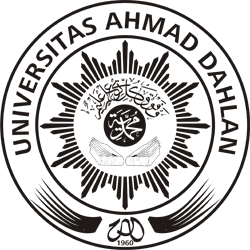 Disusun Oleh :Mahasiswa KKN Divisi II.D.2RISWAN RISKI			NIM 11009044DRIAN AULIA ARIF W		NIM 12023141NIA ZULAENI				NIM 1300004171RATNA HEMASSARI 		NIM 1300005070DINDA PRIMA ANUGRAH S 	NIM 1300013006BERTA RIZKINAWATI		NIM 1300023256ANIDA HAYATI			NIM 1314302002LIANG MINHUI			NIM 1506025018UNIVERSITAS AHMAD DAHLANYOGYAKARTA2017KATA PENGANTAR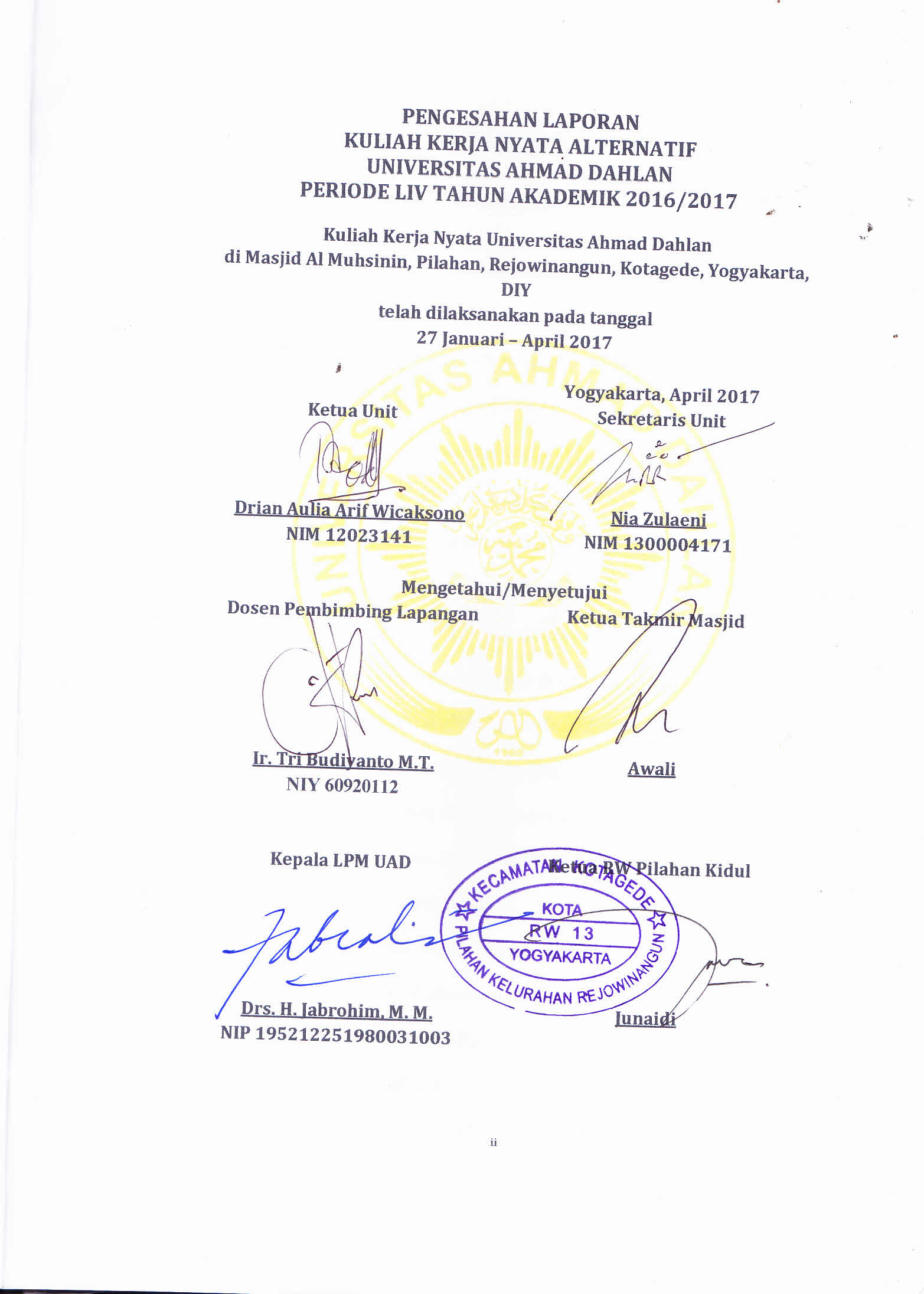 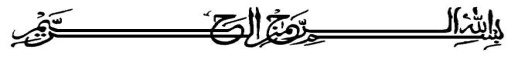 Assalamu’allaikum Warahmatullahi WabarakatuhAlhamdulillahirabbil’allamin, puji dan syukur kami panjatkan kepada Allah SWT atas segala rahmat serta hidayah-Nya kepada kita semua.sholawat dan salam senantiasa kita junjungkan kepada Nabi Besar Muhammad SAW, beserta keluarga, sahabat beliau semoga termasuk kita semuanya. Pelaksanaan Kuliah Kerja Nyata Alternatif Universitas Ahmad Dahlan Yogyakarta periode LIV tahun akademik 2016/2017 dapat terselesikan dengan lancar.  KKN yang dilaksanakan pada tanggal 27 Januari s/d 2 April 2017 yang berlokasi di masjid Al-Muhsinin. Pelaksanaan KKN periode LIV ini disusun sebagai pertanggungjawaban unit kepada Lembaga Pengabdian Masyarakat (LPM) Universitas Ahmad Dahlan Yogyakarta, sebagai penyelenggara KKN periode LIV, divisi II, kelompok D, unit 2. Kesuksesan dan kelancaran pelaksanaan program kuliah kerja nyata divisi II.D.2 ini dapat terlaksana berkat bantuan dan dukungan dari berbagai pihak yang dengan kerelaan hati memberikan bantuan baik secara moral maupun materil. Oleh karna itu kami mengucapkan terima kasih kepada :Bapak Drs. H. Haryadi Sayuti selaku Walikota Yogyakarta yang telah memberikan ijin dalam pelaksanaan Kuliah Kerja Nyata.Bapak Drs. H. Akhid Widi Rahmanto selaku ketua Pimpinan Daerah Muhammadiyah Yogyakarta yang telah membantu jalannya pelaksanaan KKN.Bapak Dr. H. Kasiyarno, M.Hum. selaku Rektor Universitas Ahmad Dahlan yang telah memberikan kesempatan kepada kami untuk melaksanakan program KKNBapak Drs. Nur Hidayat selaku Camat Kotagede, Yogyakarta. Terima kasih atas kesediannya menerima dan memberikan kesempatan kepada kami selama 60 hari untuk melaksanakan KKN Alternatif di Kecamatan Kotagede.Bapak Drs. H. Jabrohim, MM selaku Kepala Lembaga Pengabdian Masyarakat (LPM) Universitas Ahmad Dahlan beserta Tim Task Force Kuliah Kerja Nyata yang telah membantu kami dalam menjalankan tugas Kuliah Kerja Nyata.Ibu Rina Ratih, M.Hum. selaku Kepala Pusat KKN UAD beserta Tim Task Force KKN Bina Masjid yang telah memberikan informasi sehingga KKN ini dapat berjalan dengan baik.Bapak Teguh Edi Susanto selaku Pimpinan Ranting Muhammadiyah Kecamatan Kotegede.Bapak Junaidi selaku Ketua RW 13, Pilahan Kidul, Kelurahan Rejowinangun, Kecamatan Kotagede, yang telah memberikan informasi serta izin dalam pelaksanaan KKNBapak Ir. Tri Budiyanto M.T. selaku Dosen Pembimbing Lapangan yang senantiasa memberi dorongan semangat, bimbingan, pengarahan dan sarannya kepada kami, sehingga kami dapat melaksanakan Kuliah Kerja Nyata ini dengan baik.Bapak Awali selaku Takmir Masjid Al-Muhsinin RW 13, Pilahan Kidul yang telah memberikan izin dan kesempatan untuk melaksanakan KKN. Semua pihak yang tidak dapat kami sebutkan  yang telah  mendukung dan membantu  pelaksanaan Kuliah Kerja Nyata ini. Kami mohon maaf atas segala kekurangan dan kekhilafan dalam pelaksanaan program Kuliah Kerja Nyata kami dan semoga amal baik yang telah diberikan kepada kami mendapatkan imbalan dari Allah swt.Kami berharap semoga Kuliah Kerja Nyata yang telah  kami jalankan dapat memberikan manfaat dan pengalaman baru bagi kami selaku mahasiswa Kuliah Kerja Nyata Alternatif Universitas Ahmad Dahlan Divisi II.D.2 sebagai bekal kehidupan kami dimasa mendatang, baik sebagai pemimpin maupun sebagai anggota masyarakat, serta dapat bermanfaat bagi warga masyarakat Dusun Pilahan Kidul, Kelurahan Rejowinangun, Kecamatan Kotagede, Kodya Yogyakarta, Daerah Istimewa Yogyakarta.Wassalamu’alaikum warahmatullahiwabarakatuh.         Yogyakarta, 2 April 2017       Tim Kuliah Kerja Nyata	Unit II.D.2DAFTAR ISICOVER 		iLEMBAR PENGESAHAN 		iiKATA PENGANTAR 		iiiDAFRAT ISI 		viDAFTAR TABEL 		viiiDAFTAR GAMBAR 		ixBAB I PENDAHULUAN Deskripsi Wilayah 		1Data Geografis 		1Keadaan Topografi 		2Demografi 		2	Struktur Organisasi Dusun Pilahan Kidul 		4Kondisi Masjid AL-Muhsinin 		4Rencana Pembangunan Wilayah 		5Masalah yang ditemukan dilokasi 		6BAB II RENCANA KEGIATAN RENCANA KEGIATAN 		7BAB III PELAKSANAAN KEGIATAN Pelaksanaan Kegiatan Bersama 		10Pelaksanaan Kegiatan Individu 		16Rekapitulasi Kegiatan 		52BAB IV PEMBAHASAN DAN EVALUASI Pembahasan 		66Evaluasi 		66BAB V PENUTUP		70Kesimpulan 		70Saran 		71LAMPIRAN Matriks Kegiatan KKN 		73Foto Dokumentasi 		73DAFTAR TABELTabel 1.1 Data  Jumlah Penduduk 		2Tabel 1.2 Data Penduduk Berdasarkan Pekerjaan 		3Tabel 1.3 Data Pemeluk Agama 		3Tabel 1.4 Jumlah Tempat Ibadah  		3Tabel 1.5 Laporan Pelaksanaan Survei		4Tabel 1.6 Rencana Pembangunan Wilayah 		6Tabel 3.1 Pelaksanaan Kegiatan		10Tabel 3.2 Rekapitulasi Kegitana 		53Tabel 4.1 Program Pengganti 		68Tabel 4.2 Program Tidak Terjadwal 	 	69DAFTAR GAMBARGambar 1 Peta wilayah dusun Pilahan Kidul RW 13 		1Gambar 2 Pelaksanaan pendampingan TPA		73Gambar 3 Penyelenggaraan pengenalan mata uang asing		73Gambar 4 pembuatan batik tulis 		74Gambar 5 Pelatihan pembuatan kreasi Janur		74Gambar 6 Pelatihan perawatan jenazah		75Gambar 7 Pengajian Ahad pagi		75Gambar 8 perlombaan TONNIS		76Gambar 9 Perlombaan kreasi makanan dari tepung mocaf		76Gambar 10 pendampingan kegiatan posyandu		77Gambar 11 pendampingan pelatihan sholat		77